爱如生优秀人才奖助计划申请表请完成下面的表格。个人信息请在右侧粘贴1张免冠照片→ 教育经历请详细填写大学至今的教育经历:个人学术或职业经历:  申请名录： ·爱如生数据库详细信息参见www.er07.com（可申请1-3个）信息确认在提交表格前，请再次确认信息，然后签名。签名:                                                                                                           年      月      日 注：表格可根据内容自由扩充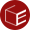 爱如生数字化技术研究中心中国北京市朝阳区北苑路170号凯旋中心C座1603（100101）Telephone: 86-10-59273299 59273280 59273230Email: eruson98@163.comWebsite:  www.er07.com爱如生数字化技术研究中心中国北京市朝阳区北苑路170号凯旋中心C座1603（100101）Telephone: 86-10-59273299 59273280 59273230Email: eruson98@163.comWebsite:  www.er07.com爱如生数字化技术研究中心中国北京市朝阳区北苑路170号凯旋中心C座1603（100101）Telephone: 86-10-59273299 59273280 59273230Email: eruson98@163.comWebsite:  www.er07.com姓名:                 性别：                出生年月:                  单位（职位）：姓名:                 性别：                出生年月:                  单位（职位）：姓名:                 性别：                出生年月:                  单位（职位）：姓名:                 性别：                出生年月:                  单位（职位）：本人研究领域及代码:本人研究领域及代码:导师及其研究领域导师及其研究领域国籍: 通讯地址：通讯地址：语言（注明母语）:Email Address:Telephone:Telephone:Fax:学校学院专业始末学历数据库名称预期数据库对研究工作的帮助 